                         vaOyai@tk maaihtI     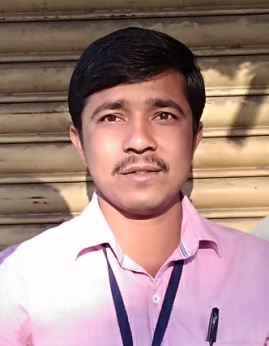 naava : p`ivaNa ramadasa jaaQava   p<aa : mau.pao.ZvaLpurI‚ ta.parnaor‚ ija.Ahmadnagar-  414103. Ba`maNaQvanaI : 9604111305.        [--maola : dr.jadhavpr2020@gmail.comjanma idnaaMk : 08/05/1987.       raYT/Iya%va : BaartIyap`vaga- : ihMdu lamaaNa ³iva.jaa.- A´    Avagat BaaYaa : marazI‚ ihMdI‚ [Mga`jaI.XaOxaiNak pa~ta : ema.e.‚ baI.eD\.‚ naoT³jao.Aar.ef.´pIe\ca.DI.*  -  ‘inavaDk dilat va BaT@yaa ivamau@taMcyaa Aa%makqanaaMcaa taOlainak AByaasa’                     ³1980 to 2010 yaa kalaKMDatIla Aa%makqanaaMcyaa saMdBaa-t´AQyaapna AnauBava :  8 vaYa-laoKna : ivaivaQa vat-maanap~atuna sva - ilaiKt kivata p`isaQd.raT/Iya va rajyastrIya cacaa-sa~atIla sahBaaga‚ XaaoQainabaMQa vaacana va p`kaXana :vyaa#yaana :  nyaU AaT-sa\‚ ka^masa- A^ND saayansa ka^laoja‚ parnaor yaoqao marazI ivaBaaga Aayaaoijat ‘laoKna - vaacana’  kaya-XaaLot ‘ica~pTasaazI pTkqaalaoKna’ yaa ivaYayaavar ivaVaqyaa-Mnaa maaga-dXa-na kolao. ivaXaoYa sahBaaga : nyaU AaT-sa\‚ ka^masa- A^ND saayansa ka^laoja‚ Ahmadnagr yaoqao marazI ivaBaaga Aayaaoijat ‘saMXaaoQanaacyaa navyaa idXaa’ yaa ivaYayaavar id.2 va 3 foba`vaarI 2011 raojaI rajyastrIya cacaa-sa~at sahBaaga.saaiva~Ibaa[- fulao puNao ivaVapIz‚ puNao ivaVaqaI- klyaaNa maMDL va EaI mauilakadovaI mahaivaValaya‚ inaGaaoja yaaMcyaa saMyau@t ivaVmaanao Aayaaoijat id.16 iDsaoMbar 2014 raojaI ek idvasaIya ijalhastrIya ‘saaih%ya va samaaja’ yaa kaya-XaaLocao saMyaaojak mhNauna kama paihlao.saaiva~Ibaa[- fulao puNao ivaVapIz‚ puNao gauNava%%aa sauQaar yaaojanaa va EaI mauilakadovaI mahaivaValaya‚ inaGaaoja yaaMcyaa saMyau@t ivaVmaanao Aayaaoijat id.8 va 9 foba`uvaarI 2016 raojaI daona idvasaIya rajyastrIya ‘saaih%ya va [tr saamaaijakXaas~o : ek AnaubaMQa’ yaa cacaa-sa~acyaa smarNaIka saMpadna maMDLavar kama paihlao.saaiva~Ibaa[- fulao yaaMcyaa smaRtI idnaainaima%%a parnaor talauka kvaI maMca‚ parnaor Aayaaoijat id.10 maaca- 2019 rajaI ‘rajyastrIya kavyavaacana’ spQao-cao saMyaaojak mhNauna kama paihlao.klaa‚ vaaiNajya va iva&ana mahaivaValaya‚ ALkuTI yaoqao id.22 Aa^gasT 2019 raojaI ‘pd\maEaI iva{larava ivaKo paTIla rajyastrIya inabaMQa spQao-cao prIxak’ mhNaUna kama paihlao.                                                                 P`aivaNa ramadasa jaaQavaA.naM.iXaxaNa ËmabaaoD-/ivaVapIzmaihnaa/vaYa-T@kovaarIEaoNaI1naoT yau.jaI.saI.jaUna‚ 2011jao.Aar.ef.P`aqama2pIe\ca.DI.*saa.fu.puNao ivaVapIznaaoMdNaI - 2012P`aivaYzP`aivaYz3ema.e.saa.fu.puNao ivaVapIzjaulaO‚ 201175.18 %P`aqama4baI.e\D\.saa.fu.puNao ivaVapIzjaUna‚ 200975.00 %P`aqama5baI.e\.saa.fu.puNao ivaVapIzjaUna‚ 200861.66 %P`aqama6eca.esa.saIpuNao baaoD-foba`u.‚200553.33 %iWtIya7esa.esa.saIpuNao baaoD-maaca-‚ 200365.73 %P`aqama8MS - CITmauMba[- baaoD-Aa^@Tao.200780.00 %P`aqamaA.naM.pdmahaivaValayaacao naavakalaavaQaIvaYa-1.marazI ivaBaaga p`mauKEaI mauilakadovaI mahaivaValaya‚ inaGaaojata.parnaor‚ ija.Ahmadnagar14 Aa^gasT 2014 to 30 eip`la 202062.marazI ivaBaaga p`mauKQanvaMtrI klaa va iva&ana mahaivaValaya‚ ZvaLpurI ta.parnaor‚ ija.Ahmadnagar 03 jaulaO 2012   to12 Aa^gasT 20142A.naM.P`akaXaIt laoKnainayatkailakISBN/ ISSN NO/ Online LinkvaYa-1.icaMgaI ³kqaa´idMDI ³~Omaaisak AMk´MAHMAR/2011/46509jaanao./eip`la 20192.kuMku to duinayaadarI ³gaM`qa pirxaNa´BRONATO          ³E-Book Publisher´http://bronato.com/kunkuteduniyadari/eip`la 2019A. naM.XaaoQainabaMQaacao XaIYa-kcacaa-sa~acao naava Aayaaojak mahaivaValayaidnaaMk ISBN NO.1dilat Aa%makqanaaMcao sva$pdilat Aa%makqanao : kalacaI AaiNa AajacaInyaU AaT-sa\‚ ka^masa- A^ND saayansa ka^laoja‚ parnaor‚ ija.Ahmadnagar27 va 28 foba`uvaarI 201413-978-81-926129-3-52dilat Aa%makqanaaMtIla saamaaijak jaaiNavaasaaih%ya va [tr saamaaijakXaas~o :  ek AnaubaMQaEaI mauilakadovaI mahaivaValaya‚ inaGaaoja‚ ta.parnaor‚ ija.Ahmadnagar 8 va 9 foba`uvaarI 2016978-81-930154-0-73Taka} pdaqa- ivalhovaaT : ek jaagaitk samasyaavaOiXvak pyaa-varNa : samasyaae^M‚ evaM samaaQaananyaU AaT-sa\‚ ka^masa- A^ND saayansa ka^laoja‚ parnaor‚ ija.Ahmadnagar23 saPToMbar 2016978-81-930154-6-04pyaa-varNa badlaacaa BaT@yaa jamaatIvar haoNaara pirNaama badlato pyaa-varNa : saVisqatI‚ sva$p AaiNa samasyaa EaI mauilakadovaI mahaivaValaya‚ inaGaaoja‚ ta.parnaor‚ ija.Ahmadnagar17 jaanaovaarI 2017978-93-5258-229-7